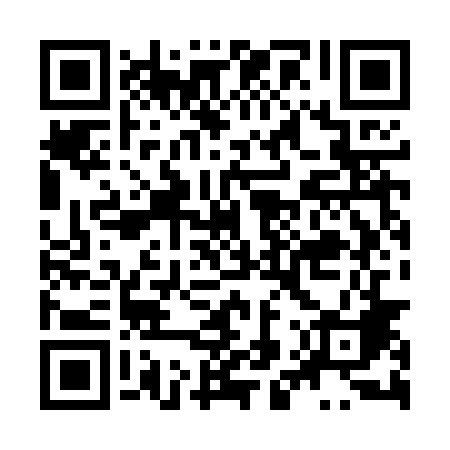 Ramadan times for Skronie, PolandMon 11 Mar 2024 - Wed 10 Apr 2024High Latitude Method: Angle Based RulePrayer Calculation Method: Muslim World LeagueAsar Calculation Method: HanafiPrayer times provided by https://www.salahtimes.comDateDayFajrSuhurSunriseDhuhrAsrIftarMaghribIsha11Mon4:224:226:2112:073:565:545:547:4612Tue4:204:206:1812:073:575:565:567:4813Wed4:174:176:1612:073:595:585:587:5014Thu4:144:146:1412:064:006:006:007:5215Fri4:114:116:1112:064:026:026:027:5516Sat4:094:096:0912:064:036:046:047:5717Sun4:064:066:0612:054:056:066:067:5918Mon4:034:036:0412:054:076:086:088:0119Tue4:004:006:0112:054:086:106:108:0320Wed3:573:575:5912:054:106:116:118:0521Thu3:553:555:5612:044:116:136:138:0822Fri3:523:525:5412:044:136:156:158:1023Sat3:493:495:5112:044:146:176:178:1224Sun3:463:465:4912:034:156:196:198:1525Mon3:433:435:4612:034:176:216:218:1726Tue3:403:405:4412:034:186:236:238:1927Wed3:373:375:4112:024:206:256:258:2228Thu3:343:345:3912:024:216:266:268:2429Fri3:313:315:3612:024:236:286:288:2630Sat3:283:285:3412:024:246:306:308:2931Sun4:244:246:321:015:257:327:329:311Mon4:214:216:291:015:277:347:349:342Tue4:184:186:271:015:287:367:369:363Wed4:154:156:241:005:307:387:389:394Thu4:124:126:221:005:317:407:409:415Fri4:084:086:191:005:327:417:419:446Sat4:054:056:1712:595:347:437:439:477Sun4:024:026:1412:595:357:457:459:498Mon3:583:586:1212:595:367:477:479:529Tue3:553:556:1012:595:387:497:499:5510Wed3:513:516:0712:585:397:517:519:58